V petek smo naredili zapis v zvezke in kdor je manjkal naj prepiše:  Rimski vsakdan: značilnosti oblačilMoški in ženske so najpogosteje nosili  tunike. Tunika je srajca brez rokavov, ki sega do kolen ali do meč. Prek tunike so si moški ovili togo – približno šest metrov blaga. Preko tunike so Rimljani nosili togo in tako sporočali, da so svobodnorojeni moški z državljanskimi pravicami. Sužnji in ženske toge niso smeli nositi.Ženske so poleg tunik nosile dolge obleke, ki so se lepo nagubale, ker so uporabile pas.TOREK, 17. 3. 2020: Stari vek (ponovimo)Preglej vso snov o starem veku.Prepiši miselni vzorec v zvezek in ga dopolni.Nato reši še spodnjo nalogo.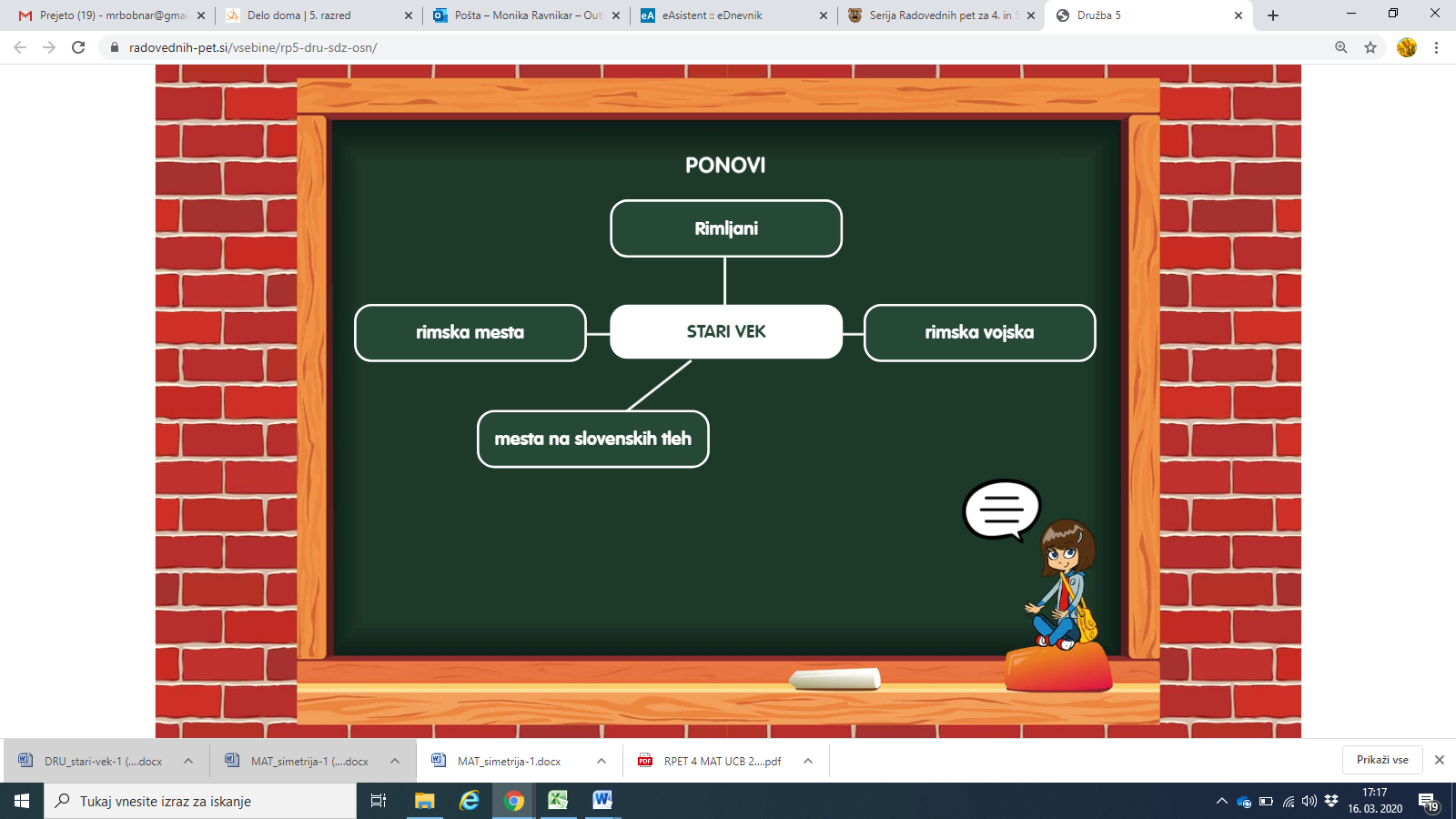 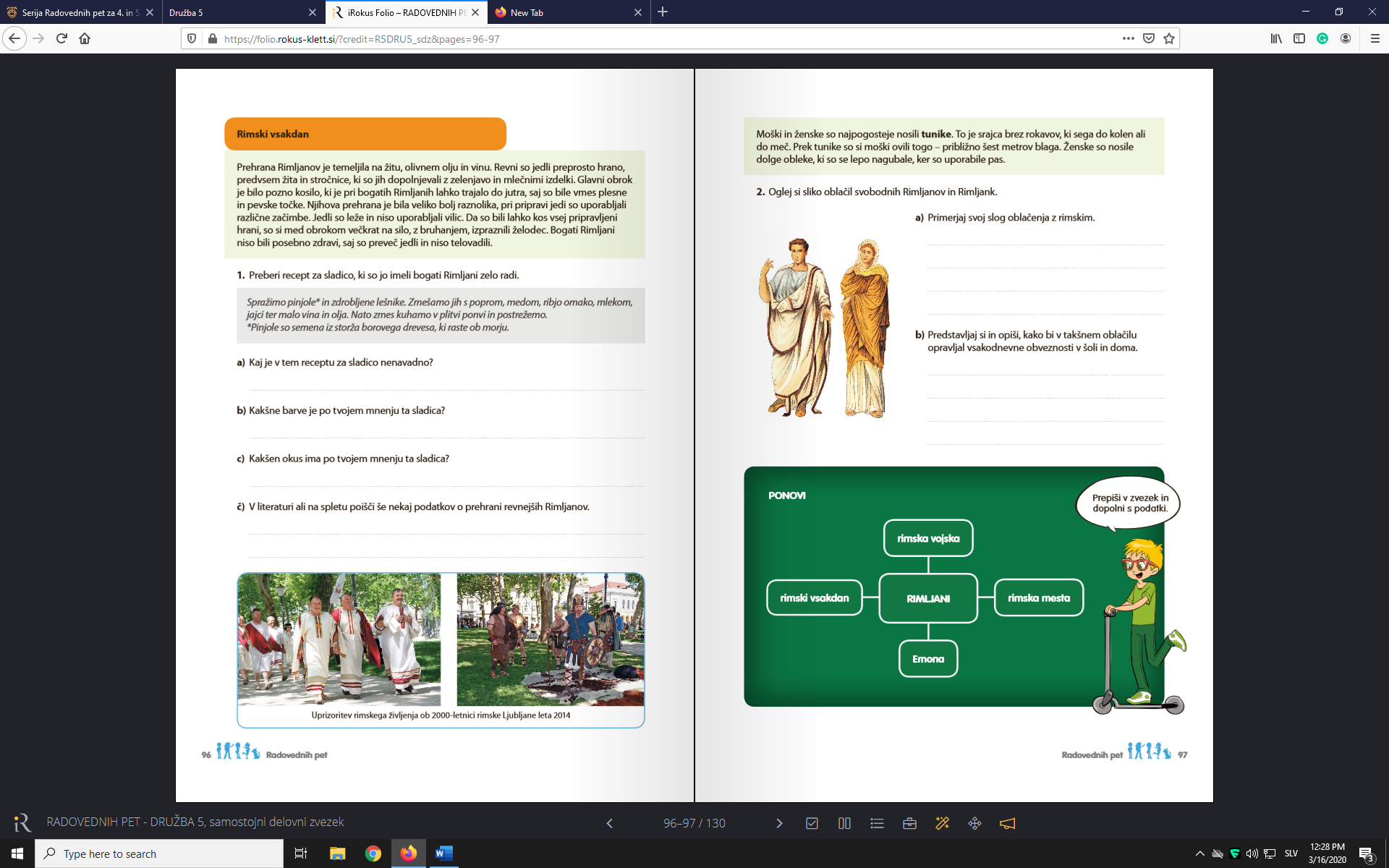 